U ponedjeljak, 4. listopada održao se prvi projektni sastanak partnera u eTwinningovu projektu Ulicom hrvatskoga jezika. Sastanku na platformi Zoom prisustvovali su nastavnici iz Imotskog, Pakraca te Slavonskog Broda i Konjščine. Nastavnici su se upoznali, predstavili, dopunili projektne aktivnosti i dogovorili sljedeće korake u projektu (suglasnosti roditelja za dodavanje učenika, izradu projektnih vizuala te obilježavanje Mjeseca hrvatske knjige). Također, na sastanku su diseminirane rujanske projektne aktivnosti- obilježavanje Dana europske baštine, Europskoga dana jezika, Svjetskoga dana turizma, Međunarodnog dana kulturne baštine i Tjedna zabranjenih knjiga te su koordinatorice projekta, Dijana Pintarić i Ivana Opačak, pružile tehničku podršku kolegama bez iskustva u radu na platformi eTwinning. Također, dogovorena su i mrežna mjesta za komunikaciju i suradnju te diseminaciju projektnih aktivnosti (uz TwinnSpace). 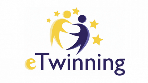 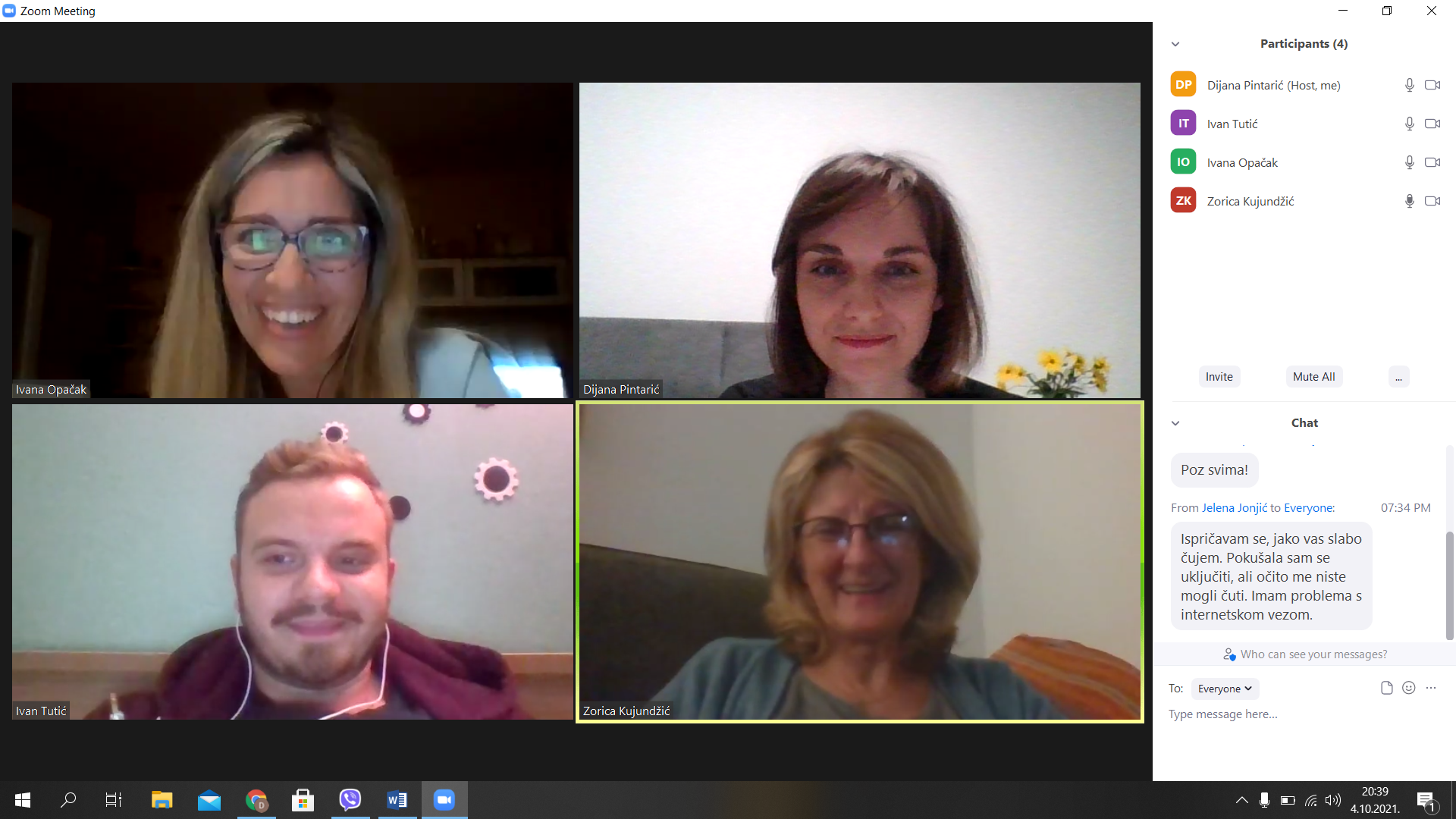 